PROIECTDECIZIE nr. 4/____din ___ 2023Cu privire la modificarea şi completarea deciziei  Consiliului orăşenesc nr.8/3 din 07.12.2022 “Cu privire la aprobarea bugetului primăriei or. Anenii Noi pentru anul 2023” În temeiul art. 14 al Legii nr. 436/2006 privind administraţia publică locală cu modificările şi completările ulterioare; Legii nr.100/2017 privind actele normative cu modificările şi completările ulterioare; având avizele comisiilor consultative de specialitate, Consiliul orăşenesc Anenii Noi, DECIDE:1. Se modifică şi se completează decizia CO Anenii Noi nr. 8/3 din 07.12.2022“Cu privire la aprobarea bugetului primăriei  or. Anenii Noi pentru anul 2023” după cum urmează: se aprobă în redacţie nouă punctul e) din tabelul nr. 2 din anexa nr. 5 a deciziei CO Anenii Noi nr. 8/3 din 07.12.2022, conform tabelului:2. După tabelul nr. 2 din anexa nr. 5 a deciziei CO Anenii Noi nr. 8/3 din 07.12.2022“Cu privire la aprobarea bugetului primăriei  or. Anenii Noi pentru anul 2023”va urma :NOTĂ: Se interzice plasarea/amplasarea dispozitivelor de publicitate mobile în zona centru.3. Prezenta decizie se aduce la cunoştinţă publică prin plasarea în Registrul de Stat al Actelor Locale, pe pag web şi panoul informativ al instituţiei.4. Prezenta decizie, poate fi notificată autorității publice emitente de Oficiului Teritorial Căușeni al Cancelariei de Stat în termen de 30 de zile de la data includerii actului în Registrul de stat al actelor locale.	5. Prezenta decizie, poate fi contestată de persoana interesată, prin intermediul Judecătoriei Anenii Noi, sediul Central (or. Anenii Noi, str. Marțișor nr. 15), în termen de 30 de zile de la comunicare.6. Controlul asupra executării prezentei decizii se atribuie dlui Maţarin A., primar.Președintele ședinței:                                                                    Contrasemnează: Secretara consiliului orășenesc                                                    Rodica MelnicVotat: pro -, contra-, abţinut-Notă informativăla proiectul  decizie „Cu privire la modificarea şi completarea deciziei  Consiliuluiorăşenesc nr.8/3 din 07.12.2022 “Cu privire la aprobareabugetului primăriei or. Anenii Noi pentru anul 2023”Viorica DIGORI, Specialist principal              __________________                                                            AVIZ                                         de expertiză anticorupţiela proiectul de decizie Cu privire la modificarea şi completarea deciziei  Consiliului orăşenesc nr.8/3 din 07.12.2022 “Cu privire la aprobarea bugetului primăriei or. Anenii Noi pentru anul 2023”În conformitate  cu prevederile art.35 a Legii 100/2017 cu privire la actele normative, întru asigurarea imparţialităţii şi legalităţii proiectelor de decizii.Autorul garantează pe proprie răspundere, că proiectul de decizie Cu privire la modificarea şi completarea deciziei  Consiliului orăşenesc nr.8/3 din 07.12.2022 “Cu privire la aprobarea bugetului primăriei or. Anenii Noi pentru anul 2023”nu conţine elemente de corupţie.Viorica DIGORI, Specialist principal              __________________PRIMĂRIA ORAȘULUIANENII NOI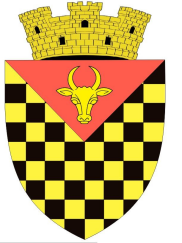 ПРИМАРИЯ ГОРОДААНЕНИЙ НОЙMD 6501 or. Anenii Noi, str. Suvorov, 6tel. 026522665, tel/fax 026522108, www.anenii-noi.comMD 6501, г.Анений Ной, ул.Суворов, 6тел. 026522665, тел/факс 026522108, www.anenii-noi.comMD 6501, г.Анений Ной, ул.Суворов, 6тел. 026522665, тел/факс 026522108, www.anenii-noi.comDenumirea taxeiBaza impozabilă a obiectului impuneriiUnitatea de măsură a cotei şi mărimea taxeiÎnlesniri fiscale acordate in conformitate cu art.296 alCFe) Taxa p/u instalații și dispozitive publicitare, amplasate la sol: Taxa p/u instalații și dispozitive amplasate pe imobile: pe perete sau acoperișTaxa p/u Instalații și dispozitive publicitare amplasate pe alte construcții tehniceSuprafaţa feţei (feţelor) dispozitivului publicitar-Zona centru -350lei/ m2anual-Restul teritoriului -200lei/m2anual;-Satele -100 lei/m2 anual;- Trasee naționale -350 lei/m2anual.- Zona centru - 250lei/ m2anual-Restul teritoriului - 150lei/m2anual- Satele -100lei/m2 anual- Trasee naționale –250 lei/m2 anualZona centru - 250 lei/m2 anualRestul teritoriului - 150 lei/m2 anualSatele - 100 lei/m2 anualTrasee naționale - 250 lei/m2 anualProducătorii şi difuzorii de publicitate socială şi de publicitate plasată pe trimiterile poştale (art.295, lit.e) din Codul Fiscal)1Denumirea autorului şi, după caz, a participanţilor la elaborarea proiectuluiProiectul  de decizie a fost elaborat de specialiştii din cadrul primăriei or. Anenii Noi 2Condiţiile ce au impus elaborarea proiectului  şi finalităţile urmăriteProiectul de decizie este elaborat în baza art. 14 al Legii nr. 436/2006 privind administraţia publică locală cu modificările şi completările ulterioare; Legii nr.100/2017 privind actele normative cu modificările şi completările ulterioare, din necesitatea de diferenţiere a tipurilor de publicitate existente în teritoriul or. Aneni Noi, inclusiv monitorizarea  numărului de dispozitive publicitare amplasate în teritoriu.3Principalele prevederi ale proiectului şi evidenţierea elementelor noiProiectul de decizie prevede diferenţierea tipurilor de publicitate existente în teritoriul or. Aneni Noi, după locul amplasării şi suprafaţă. La fel din motivul unui număr exagerat de panouri publicitare (de diverse tipuri) amplasate în zona centru a oraşului Anenii Noi se completează Decizia CO Anenii Noi nr. 8/3 din 07.12.2022“Cu privire la aprobarea bugetului primăriei  or. Anenii Noi pentru anul 2023” cu  NOTĂ: Se interzice plasarea/amplasarea dispozitivelor de publicitate mobile în zona centru, care va urma după tabelul nr. 2 din anexa nr. 5.4Fundamentarea economico-financiarăÎmplementarea proiectului nu necesită cheltuieli suplimentare, ce urmează a fi alocate din soldul disponibil al  Primăriei or. Anenii Noi.5Modul de încorporare a actului în cadrul normativ în vigoareProiectul de decizie se încorporează în cadrul normative în vigoare și nu necesită anularea sau abrogarea altor acte administrative în vigoare. Proiectul de decizie prevede completarea deciziei Consiliului or. Anenii Noi aprobate anterior - nr. 8/3 din 07.12.2022“Cu privire la aprobarea bugetului primăriei  or. Anenii Noi pentru anul 2023” .În raport cu cadrul normativ național proiectul de decizie are menirea să armonizeze cadrul institutional la prevederile legislației în vigoare.6Avizarea şi consultarea publică a proiectuluiProiectul se expue pe pagina oficială a Primăriei or. Anenii Noi, pentru consultare cu publicul, ulterior se va examina  în cadrul comisiilor de specialitate.7Constatările expertizei anticorupţieÎn temeiul art. 35 al Legii nr. 100/2017, cu privire la actele normative, expertiza anticorupţie a fost efectuată de autor. Proiectul nu conţine reglementări ce ar favoriza corupţia.8Constatările expertizei juridiceÎntemeiul art. 37 din Legeanr.100 din 22 decembrie 2017 cu privire la actele normative, proiectul  deciziei a fost expus expertizei juridice și s-a constatat că actul corespunde ca structură, conţinut şi nu contravine legislației.